Universidade Federal do ABCPós-Graduação em Engenharia MecânicaProjeto de PesquisaTITTLECandidato:AUTHOROrientador:Prof. Dr. ....Santo André – 2018ResumoModelo de relatório confeccionado pelo representante discete. Este não é um modelo oficial mas sim um modelo que visa contribuir de alguma forma.1	IntroduçãoEste é um modelo simples de projeto de pesquisa não oficial sendo apenas uma iniciativa livre dos representantes discentes. Não existe até o momento um padrão, então, converse com seu orientador e avalie se esse modelo se adequa a sua pesquisaEdite o arquivo bibliografia com suas respectivas bibliografias. Você pode fazer isso manualmente: Por exemplo, suponto que sua citação seja o livro Engenharia de controle moderno do OGATA , seu arquivo .bib deve conter:@Book{Ogata,title	= {Engenharia de controle moderno}, publisher = {Pearson},year	=  {2010},author	= {Katsuhiko Ogata}, edition	= {{5a Edição}},isbn	= {978-85-7605-810-6},groups	=   {controle},}Programas e sites também são opções para gerir seu arquivo de bibliografia. Umaferramental interessante é o site : https://truben.no/latex/bibtex/. Neste site você pode preencher os campo, e então copiar e colar as entradas de cada texto gerando no site no seu arquivo .bib.Caso queira definir uma "biblioteca única"e armazenar todas as entradas em um arquivo único, você pode achar interessante o JabRef https://www.jabref.org/. Este oderoso programa gestor de bibliografia. Como você pode utilizar o mesmo arquivo .bib em vários trabalhos, é fortementente recomendável que comece agora a criar seu arquivo de bibliografia e ultilize-o na sua dissertação também.Para citar Ogata (2010) utilize \textcite{Ogata} e quando desejar citar (OGATA, 2010) utilize \parencite{Ogata}.2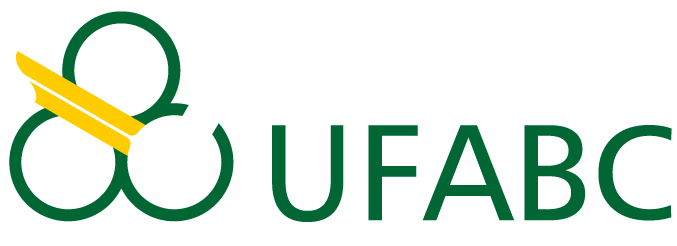 Caso esteja utilizando um editor offline as referencias não compilarem, a solução pode ser rodar o command Biber para compilar as referencias e compilar normalmente na sequência. No Emacs basta fazer C-c C-c Ret Biber Ret em seguida C-c C-a.Para um discussão mais profunda acesse aqui.Pesquisa bibliográficaFaça uma pesquisa dos temas relacionados á sua pesquisa. O avaliador estará contex- tualizado com seu tema e se interessará. Você pode dividir em bibliografia clássica e contemporânea.Bibliografia clássicaColoque os clássicos da área aqui como livros didáticos ou artigos clássicos.Trabalhos  contemporâneosUtilize esse campo para colocar os trabalhos recentes como:Dissertações recentes da universidades como USP, Unicamp entre outrasArtigos publicados em revistas indexadas IEEE, Scielo etc.Motivações e ObjetivosExplique para o avaliador porque seu trabalho é importante, venda o peixe. Explicite onde você quer chegar, qual é sua meta.Produção Técnico Tecnológica e Impacto esperados a partir dos resultadosExplique para o avaliador os impactos esperados como resultado da sua pesquisa em termos do produto gerado considerando pelo menos uma das seguintes categorias.Patente;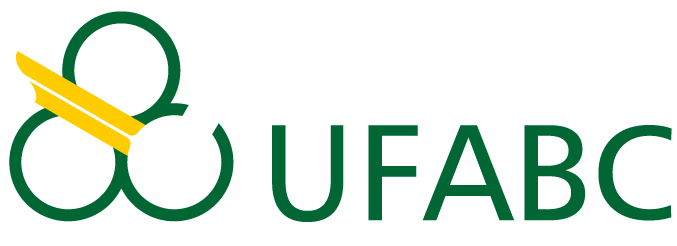 3Protótipo;Software/Aplicativo;Material didático;Manual/Protocolo;Relatório técnico conclusivo;Norma ou Marco regualtório;Processo/Tecnologia não patenteável;Produtos/Processos em sigilo;Base de Dados Técnico-científica;Empresa ou Organização social inovadora;Outros ativos de propriedade intelectual.Se aplicável, indique os impactos esperados que o produto gerado pode ter na sociedade em termos de (mas não limitado a):Apoio ao desenvolvimento nacional;Avanço da pesquisa científica;Defesa da cidadania;Fortalecimento do setor público;Inclusão social;Profissionais qualificados;Qualidade de vida;Redução das assimetrias regionais;Redução das desigualdades sociais;Geração de riqueza;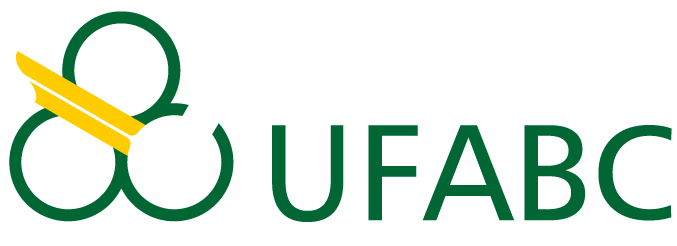 4Sociedade mais informada;SustentabilidadeMetodologiaAqui você explica como você planeja fazer seu trabalho.CronogramaOs projetos de pesquisa, normalmente, utilizam tabelas para representar o cronograma. ReferênciasOGATA, K. Engenharia de controle moderno. 5a Edição. [S.l.]: Pearson, 2010. ISBN 978-85-7605-810-6.5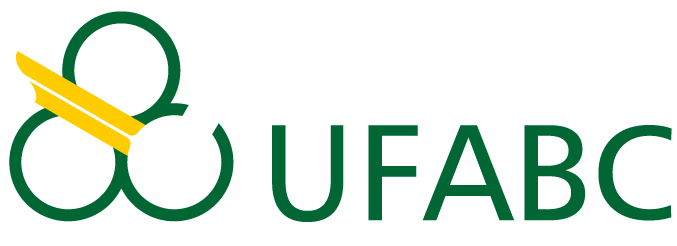 ComentáriosEsperamos que este template torne a tarefa de fazer seu projeto de pesquisa mais agra- dável. A parte mais complicada geralmente é organizar a revisão bibliográfica e por isso comentamos sobre JabRef. Desejamos que seu projeto fique bom e seja parte da sua dissertação. lembre-se:“Porque o guerreiro de fé nunca gela, não agrada o injusto, e não amarela”.Racionais Mc’s.6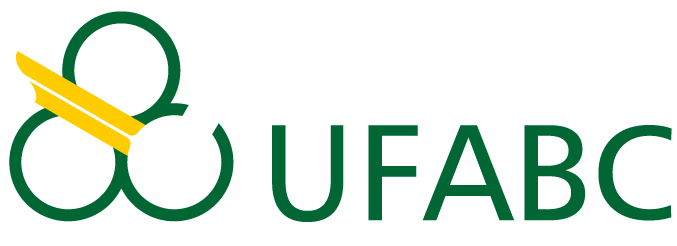 